Pielikums Nr. 2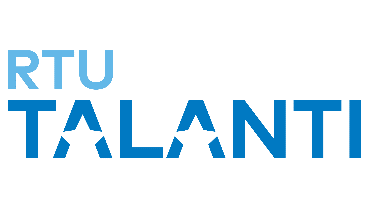 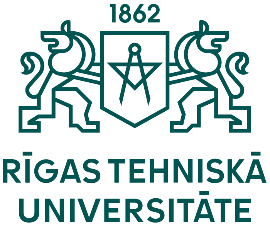 ApliecinājumsVārds, uzvārds: Personas kods: Apliecinu, ka esmu izlasījis/-usi RTU Talantu programmas nolikumu un piekrītu tajā minētajiem nosacījumiem.Skolēna paraksts un atšifrējums: